Sila kembalikan borang ini kepada Unit Latihan BPSM.No. Telefon: 03-88917291 / 7290 / 7288. No. Faks : 03-88917269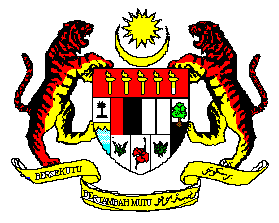 BORANG PERMOHONAN KURSUS JANGKA PENDEK LUAR NEGARAKEMENTERIAN PELANCONGAN, SENI & BUDAYA (Permohonan hendaklah dikemukakan ke Unit Latihan BPSM MOTAC satu bulan sebelum tarikh kursus)BORANG PERMOHONAN KURSUS JANGKA PENDEK LUAR NEGARAKEMENTERIAN PELANCONGAN, SENI & BUDAYA (Permohonan hendaklah dikemukakan ke Unit Latihan BPSM MOTAC satu bulan sebelum tarikh kursus)BORANG PERMOHONAN KURSUS JANGKA PENDEK LUAR NEGARAKEMENTERIAN PELANCONGAN, SENI & BUDAYA (Permohonan hendaklah dikemukakan ke Unit Latihan BPSM MOTAC satu bulan sebelum tarikh kursus)BORANG PERMOHONAN KURSUS JANGKA PENDEK LUAR NEGARAKEMENTERIAN PELANCONGAN, SENI & BUDAYA (Permohonan hendaklah dikemukakan ke Unit Latihan BPSM MOTAC satu bulan sebelum tarikh kursus)BORANG PERMOHONAN KURSUS JANGKA PENDEK LUAR NEGARAKEMENTERIAN PELANCONGAN, SENI & BUDAYA (Permohonan hendaklah dikemukakan ke Unit Latihan BPSM MOTAC satu bulan sebelum tarikh kursus)BORANG PERMOHONAN KURSUS JANGKA PENDEK LUAR NEGARAKEMENTERIAN PELANCONGAN, SENI & BUDAYA (Permohonan hendaklah dikemukakan ke Unit Latihan BPSM MOTAC satu bulan sebelum tarikh kursus)BORANG PERMOHONAN KURSUS JANGKA PENDEK LUAR NEGARAKEMENTERIAN PELANCONGAN, SENI & BUDAYA (Permohonan hendaklah dikemukakan ke Unit Latihan BPSM MOTAC satu bulan sebelum tarikh kursus)BORANG PERMOHONAN KURSUS JANGKA PENDEK LUAR NEGARAKEMENTERIAN PELANCONGAN, SENI & BUDAYA (Permohonan hendaklah dikemukakan ke Unit Latihan BPSM MOTAC satu bulan sebelum tarikh kursus)BORANG PERMOHONAN KURSUS JANGKA PENDEK LUAR NEGARAKEMENTERIAN PELANCONGAN, SENI & BUDAYA (Permohonan hendaklah dikemukakan ke Unit Latihan BPSM MOTAC satu bulan sebelum tarikh kursus)BORANG PERMOHONAN KURSUS JANGKA PENDEK LUAR NEGARAKEMENTERIAN PELANCONGAN, SENI & BUDAYA (Permohonan hendaklah dikemukakan ke Unit Latihan BPSM MOTAC satu bulan sebelum tarikh kursus)BORANG PERMOHONAN KURSUS JANGKA PENDEK LUAR NEGARAKEMENTERIAN PELANCONGAN, SENI & BUDAYA (Permohonan hendaklah dikemukakan ke Unit Latihan BPSM MOTAC satu bulan sebelum tarikh kursus)BORANG PERMOHONAN KURSUS JANGKA PENDEK LUAR NEGARAKEMENTERIAN PELANCONGAN, SENI & BUDAYA (Permohonan hendaklah dikemukakan ke Unit Latihan BPSM MOTAC satu bulan sebelum tarikh kursus)BORANG PERMOHONAN KURSUS JANGKA PENDEK LUAR NEGARAKEMENTERIAN PELANCONGAN, SENI & BUDAYA (Permohonan hendaklah dikemukakan ke Unit Latihan BPSM MOTAC satu bulan sebelum tarikh kursus)BORANG PERMOHONAN KURSUS JANGKA PENDEK LUAR NEGARAKEMENTERIAN PELANCONGAN, SENI & BUDAYA (Permohonan hendaklah dikemukakan ke Unit Latihan BPSM MOTAC satu bulan sebelum tarikh kursus)BORANG PERMOHONAN KURSUS JANGKA PENDEK LUAR NEGARAKEMENTERIAN PELANCONGAN, SENI & BUDAYA (Permohonan hendaklah dikemukakan ke Unit Latihan BPSM MOTAC satu bulan sebelum tarikh kursus)BORANG PERMOHONAN KURSUS JANGKA PENDEK LUAR NEGARAKEMENTERIAN PELANCONGAN, SENI & BUDAYA (Permohonan hendaklah dikemukakan ke Unit Latihan BPSM MOTAC satu bulan sebelum tarikh kursus)BORANG PERMOHONAN KURSUS JANGKA PENDEK LUAR NEGARAKEMENTERIAN PELANCONGAN, SENI & BUDAYA (Permohonan hendaklah dikemukakan ke Unit Latihan BPSM MOTAC satu bulan sebelum tarikh kursus)Untuk Kegunaan UNIT LATIHAN BPSM MOTACUntuk Kegunaan UNIT LATIHAN BPSM MOTACUntuk Kegunaan UNIT LATIHAN BPSM MOTACUntuk Kegunaan UNIT LATIHAN BPSM MOTACUntuk Kegunaan UNIT LATIHAN BPSM MOTACUntuk Kegunaan UNIT LATIHAN BPSM MOTACUntuk Kegunaan UNIT LATIHAN BPSM MOTACUntuk Kegunaan UNIT LATIHAN BPSM MOTACUntuk Kegunaan UNIT LATIHAN BPSM MOTACUntuk Kegunaan UNIT LATIHAN BPSM MOTACUntuk Kegunaan UNIT LATIHAN BPSM MOTACUntuk Kegunaan UNIT LATIHAN BPSM MOTACUntuk Kegunaan UNIT LATIHAN BPSM MOTACUntuk Kegunaan UNIT LATIHAN BPSM MOTACUntuk Kegunaan UNIT LATIHAN BPSM MOTACUntuk Kegunaan UNIT LATIHAN BPSM MOTACUntuk Kegunaan UNIT LATIHAN BPSM MOTACTarikh diterimaTarikh diterima::Disemak OlehDisemak Oleh::Tarikh SemakanTarikh Semakan::StatusStatus::LENGKAP / TIDAK LENGKAPLENGKAP / TIDAK LENGKAPLENGKAP / TIDAK LENGKAPLENGKAP / TIDAK LENGKAPLENGKAP / TIDAK LENGKAPLENGKAP / TIDAK LENGKAPLENGKAP / TIDAK LENGKAPLENGKAP / TIDAK LENGKAPLENGKAP / TIDAK LENGKAPLENGKAP / TIDAK LENGKAPLENGKAP / TIDAK LENGKAPLENGKAP / TIDAK LENGKAPLENGKAP / TIDAK LENGKAPMAKLUMAT PERIBADIMAKLUMAT PERIBADIMAKLUMAT PERIBADIMAKLUMAT PERIBADIMAKLUMAT PERIBADIMAKLUMAT PERIBADIMAKLUMAT PERIBADIMAKLUMAT PERIBADIMAKLUMAT PERIBADIMAKLUMAT PERIBADIMAKLUMAT PERIBADIMAKLUMAT PERIBADIMAKLUMAT PERIBADIMAKLUMAT PERIBADIMAKLUMAT PERIBADIMAKLUMAT PERIBADIMAKLUMAT PERIBADINama		Nama		Nama		:No. K/P (Baru)No. K/P (Baru)No. K/P (Baru):Umur Umur Umur Umur Umur :Tarikh Lahir Tarikh Lahir Tarikh Lahir :Tempat LahirTempat LahirTempat LahirTempat LahirTempat Lahir:Status PerkahwinanStatus PerkahwinanStatus Perkahwinan:Bangsa:AgamaAgamaAgamaAgamaAgama:JawatanJawatanJawatan:Alamat Tetap/Surat-menyurat (Rumah) :Alamat Tetap/Surat-menyurat (Rumah) :Alamat Tetap/Surat-menyurat (Rumah) :Alamat Tetap/Surat-menyurat (Rumah) :Alamat Tetap/Surat-menyurat (Rumah) :Alamat Tetap/Surat-menyurat (Rumah) :Alamat Tetap/Surat-menyurat (Rumah) :Alamat Tetap/Surat-menyurat (Rumah) :Alamat Tetap/Surat-menyurat (Rumah) :Gred Gred Gred :Tarikh LantikanTarikh LantikanTarikh Lantikan:Bahagian/AlamatBahagian/AlamatBahagian/Alamat:No. Tel. PejabatNo. Tel. PejabatNo. Tel. Pejabat:Nama WarisNama WarisNama Waris:No. Faks No. Faks No. Faks :Hubungan Hubungan Hubungan :No. Tel. BimbitNo. Tel. BimbitNo. Tel. Bimbit:No. Tel. BimbitNo. Tel. BimbitNo. Tel. Bimbit:E-mel RasmiE-mel RasmiE-mel Rasmi:MAKLUMAT KURSUS YANG DIPOHON MAKLUMAT KURSUS YANG DIPOHON MAKLUMAT KURSUS YANG DIPOHON MAKLUMAT KURSUS YANG DIPOHON MAKLUMAT KURSUS YANG DIPOHON MAKLUMAT KURSUS YANG DIPOHON MAKLUMAT KURSUS YANG DIPOHON MAKLUMAT KURSUS YANG DIPOHON MAKLUMAT KURSUS YANG DIPOHON MAKLUMAT KURSUS YANG DIPOHON MAKLUMAT KURSUS YANG DIPOHON MAKLUMAT KURSUS YANG DIPOHON MAKLUMAT KURSUS YANG DIPOHON MAKLUMAT KURSUS YANG DIPOHON MAKLUMAT KURSUS YANG DIPOHON MAKLUMAT KURSUS YANG DIPOHON MAKLUMAT KURSUS YANG DIPOHON Nama Kursus:Penganjur:Tarikh Kursus :Tempoh KursusTempoh KursusTempoh KursusTempoh Kursus:Tempat Kursus:Kos Kursus:Justifikasi Permohonan Kursus (Sila lampirkan brochure kursus).Justifikasi Permohonan Kursus (Sila lampirkan brochure kursus).Justifikasi Permohonan Kursus (Sila lampirkan brochure kursus).Justifikasi Permohonan Kursus (Sila lampirkan brochure kursus).Justifikasi Permohonan Kursus (Sila lampirkan brochure kursus).Justifikasi Permohonan Kursus (Sila lampirkan brochure kursus).Justifikasi Permohonan Kursus (Sila lampirkan brochure kursus).Justifikasi Permohonan Kursus (Sila lampirkan brochure kursus).Justifikasi Permohonan Kursus (Sila lampirkan brochure kursus).Justifikasi Permohonan Kursus (Sila lampirkan brochure kursus).Justifikasi Permohonan Kursus (Sila lampirkan brochure kursus).Justifikasi Permohonan Kursus (Sila lampirkan brochure kursus).Justifikasi Permohonan Kursus (Sila lampirkan brochure kursus).FAEDAH KURSUS KEPADA NEGARA/KEMENTERIAN/JABATAN/ KERJAYAFAEDAH KURSUS KEPADA NEGARA/KEMENTERIAN/JABATAN/ KERJAYAFAEDAH KURSUS KEPADA NEGARA/KEMENTERIAN/JABATAN/ KERJAYAFAEDAH KURSUS KEPADA NEGARA/KEMENTERIAN/JABATAN/ KERJAYAFAEDAH KURSUS KEPADA NEGARA/KEMENTERIAN/JABATAN/ KERJAYAFAEDAH KURSUS KEPADA NEGARA/KEMENTERIAN/JABATAN/ KERJAYAFAEDAH KURSUS KEPADA NEGARA/KEMENTERIAN/JABATAN/ KERJAYAFAEDAH KURSUS KEPADA NEGARA/KEMENTERIAN/JABATAN/ KERJAYAFAEDAH KURSUS KEPADA NEGARA/KEMENTERIAN/JABATAN/ KERJAYAFAEDAH KURSUS KEPADA NEGARA/KEMENTERIAN/JABATAN/ KERJAYAFAEDAH KURSUS KEPADA NEGARA/KEMENTERIAN/JABATAN/ KERJAYAFAEDAH KURSUS KEPADA NEGARA/KEMENTERIAN/JABATAN/ KERJAYAFAEDAH KURSUS KEPADA NEGARA/KEMENTERIAN/JABATAN/ KERJAYAa)b)c)KURSUS LUAR NEGARA YANG PERNAH DIHADIRIKURSUS LUAR NEGARA YANG PERNAH DIHADIRIKURSUS LUAR NEGARA YANG PERNAH DIHADIRIKURSUS LUAR NEGARA YANG PERNAH DIHADIRIKURSUS LUAR NEGARA YANG PERNAH DIHADIRIKURSUS LUAR NEGARA YANG PERNAH DIHADIRIKURSUS LUAR NEGARA YANG PERNAH DIHADIRIKURSUS LUAR NEGARA YANG PERNAH DIHADIRIKURSUS LUAR NEGARA YANG PERNAH DIHADIRIKURSUS LUAR NEGARA YANG PERNAH DIHADIRIKURSUS LUAR NEGARA YANG PERNAH DIHADIRIKURSUS LUAR NEGARA YANG PERNAH DIHADIRIKURSUS LUAR NEGARA YANG PERNAH DIHADIRISenarai Kursus  Luar Negara yang pernah dihadiri bagi tempoh 2 tahun yang lepas (sila kepilkan lampiran jika ruang tidak mencukupi)Senarai Kursus  Luar Negara yang pernah dihadiri bagi tempoh 2 tahun yang lepas (sila kepilkan lampiran jika ruang tidak mencukupi)Senarai Kursus  Luar Negara yang pernah dihadiri bagi tempoh 2 tahun yang lepas (sila kepilkan lampiran jika ruang tidak mencukupi)Senarai Kursus  Luar Negara yang pernah dihadiri bagi tempoh 2 tahun yang lepas (sila kepilkan lampiran jika ruang tidak mencukupi)Senarai Kursus  Luar Negara yang pernah dihadiri bagi tempoh 2 tahun yang lepas (sila kepilkan lampiran jika ruang tidak mencukupi)Senarai Kursus  Luar Negara yang pernah dihadiri bagi tempoh 2 tahun yang lepas (sila kepilkan lampiran jika ruang tidak mencukupi)Senarai Kursus  Luar Negara yang pernah dihadiri bagi tempoh 2 tahun yang lepas (sila kepilkan lampiran jika ruang tidak mencukupi)Senarai Kursus  Luar Negara yang pernah dihadiri bagi tempoh 2 tahun yang lepas (sila kepilkan lampiran jika ruang tidak mencukupi)Senarai Kursus  Luar Negara yang pernah dihadiri bagi tempoh 2 tahun yang lepas (sila kepilkan lampiran jika ruang tidak mencukupi)Senarai Kursus  Luar Negara yang pernah dihadiri bagi tempoh 2 tahun yang lepas (sila kepilkan lampiran jika ruang tidak mencukupi)Senarai Kursus  Luar Negara yang pernah dihadiri bagi tempoh 2 tahun yang lepas (sila kepilkan lampiran jika ruang tidak mencukupi)Senarai Kursus  Luar Negara yang pernah dihadiri bagi tempoh 2 tahun yang lepas (sila kepilkan lampiran jika ruang tidak mencukupi)Senarai Kursus  Luar Negara yang pernah dihadiri bagi tempoh 2 tahun yang lepas (sila kepilkan lampiran jika ruang tidak mencukupi)Bil.Bil.Nama kursusNama kursusNama kursusPenganjurPenganjurPenganjurTempat KursusTempat KursusTempat KursusTempat KursusTarikh/Tempoh1)1)2)2)DEKLARASIDEKLARASIDEKLARASIDEKLARASIDEKLARASIDEKLARASIDEKLARASIDEKLARASIDEKLARASIDEKLARASIDEKLARASIDEKLARASIDEKLARASIa)Saya * belum / telah mengisytiharkan harta. Tarikh akhir mengisytiharkan harta: _____________Saya * belum / telah mengisytiharkan harta. Tarikh akhir mengisytiharkan harta: _____________Saya * belum / telah mengisytiharkan harta. Tarikh akhir mengisytiharkan harta: _____________Saya * belum / telah mengisytiharkan harta. Tarikh akhir mengisytiharkan harta: _____________Saya * belum / telah mengisytiharkan harta. Tarikh akhir mengisytiharkan harta: _____________Saya * belum / telah mengisytiharkan harta. Tarikh akhir mengisytiharkan harta: _____________Saya * belum / telah mengisytiharkan harta. Tarikh akhir mengisytiharkan harta: _____________Saya * belum / telah mengisytiharkan harta. Tarikh akhir mengisytiharkan harta: _____________Saya * belum / telah mengisytiharkan harta. Tarikh akhir mengisytiharkan harta: _____________Saya * belum / telah mengisytiharkan harta. Tarikh akhir mengisytiharkan harta: _____________Saya * belum / telah mengisytiharkan harta. Tarikh akhir mengisytiharkan harta: _____________Saya * belum / telah mengisytiharkan harta. Tarikh akhir mengisytiharkan harta: _____________b)Disertakan sesalinan dokumen sokongan yang bertanda (√) seperti di bawah:Disertakan sesalinan dokumen sokongan yang bertanda (√) seperti di bawah:Disertakan sesalinan dokumen sokongan yang bertanda (√) seperti di bawah:Disertakan sesalinan dokumen sokongan yang bertanda (√) seperti di bawah:Disertakan sesalinan dokumen sokongan yang bertanda (√) seperti di bawah:Disertakan sesalinan dokumen sokongan yang bertanda (√) seperti di bawah:Disertakan sesalinan dokumen sokongan yang bertanda (√) seperti di bawah:Disertakan sesalinan dokumen sokongan yang bertanda (√) seperti di bawah:Disertakan sesalinan dokumen sokongan yang bertanda (√) seperti di bawah:Disertakan sesalinan dokumen sokongan yang bertanda (√) seperti di bawah:Disertakan sesalinan dokumen sokongan yang bertanda (√) seperti di bawah:Disertakan sesalinan dokumen sokongan yang bertanda (√) seperti di bawah:(i)(i)Salinan Senarai TugasSalinan Senarai TugasSalinan Senarai Tugas(ii)(ii)Salinan Kad PengenalanSalinan Kad PengenalanSalinan Kad Pengenalan(iii)(iii)Salinan Passport Antarabangsa Salinan Passport Antarabangsa Salinan Passport Antarabangsa Tarikh sah sehinggaTarikh sah sehinggaTarikh sah sehingga:c)Saya mengaku bahawa semua keterangan di atas adalah benar dan permohonan ini adalah lengkap. Sekiranya kenyataan yang diberikan tidak benar atau permohonan ini tidak lengkap, Bahagian Pengurusan Sumber Manusia KPK berhak menolak permohonan ini.Saya mengaku bahawa semua keterangan di atas adalah benar dan permohonan ini adalah lengkap. Sekiranya kenyataan yang diberikan tidak benar atau permohonan ini tidak lengkap, Bahagian Pengurusan Sumber Manusia KPK berhak menolak permohonan ini.Saya mengaku bahawa semua keterangan di atas adalah benar dan permohonan ini adalah lengkap. Sekiranya kenyataan yang diberikan tidak benar atau permohonan ini tidak lengkap, Bahagian Pengurusan Sumber Manusia KPK berhak menolak permohonan ini.Saya mengaku bahawa semua keterangan di atas adalah benar dan permohonan ini adalah lengkap. Sekiranya kenyataan yang diberikan tidak benar atau permohonan ini tidak lengkap, Bahagian Pengurusan Sumber Manusia KPK berhak menolak permohonan ini.Saya mengaku bahawa semua keterangan di atas adalah benar dan permohonan ini adalah lengkap. Sekiranya kenyataan yang diberikan tidak benar atau permohonan ini tidak lengkap, Bahagian Pengurusan Sumber Manusia KPK berhak menolak permohonan ini.Saya mengaku bahawa semua keterangan di atas adalah benar dan permohonan ini adalah lengkap. Sekiranya kenyataan yang diberikan tidak benar atau permohonan ini tidak lengkap, Bahagian Pengurusan Sumber Manusia KPK berhak menolak permohonan ini.Saya mengaku bahawa semua keterangan di atas adalah benar dan permohonan ini adalah lengkap. Sekiranya kenyataan yang diberikan tidak benar atau permohonan ini tidak lengkap, Bahagian Pengurusan Sumber Manusia KPK berhak menolak permohonan ini.Saya mengaku bahawa semua keterangan di atas adalah benar dan permohonan ini adalah lengkap. Sekiranya kenyataan yang diberikan tidak benar atau permohonan ini tidak lengkap, Bahagian Pengurusan Sumber Manusia KPK berhak menolak permohonan ini.Saya mengaku bahawa semua keterangan di atas adalah benar dan permohonan ini adalah lengkap. Sekiranya kenyataan yang diberikan tidak benar atau permohonan ini tidak lengkap, Bahagian Pengurusan Sumber Manusia KPK berhak menolak permohonan ini.Saya mengaku bahawa semua keterangan di atas adalah benar dan permohonan ini adalah lengkap. Sekiranya kenyataan yang diberikan tidak benar atau permohonan ini tidak lengkap, Bahagian Pengurusan Sumber Manusia KPK berhak menolak permohonan ini.Saya mengaku bahawa semua keterangan di atas adalah benar dan permohonan ini adalah lengkap. Sekiranya kenyataan yang diberikan tidak benar atau permohonan ini tidak lengkap, Bahagian Pengurusan Sumber Manusia KPK berhak menolak permohonan ini.Saya mengaku bahawa semua keterangan di atas adalah benar dan permohonan ini adalah lengkap. Sekiranya kenyataan yang diberikan tidak benar atau permohonan ini tidak lengkap, Bahagian Pengurusan Sumber Manusia KPK berhak menolak permohonan ini...................................................Tandatangan Pemohon..................................................Tandatangan Pemohon..................................................Tandatangan Pemohon..................................................Tandatangan Pemohon..................................................Tandatangan Pemohon..................................................Tandatangan Pemohon..................................................Tandatangan Pemohon..................................................Tandatangan Pemohon..................................................Tandatangan PemohonTarikh:  Tarikh:  Tarikh:  Tarikh:  PERAKUAN KETUA JABATANPERAKUAN KETUA JABATANPERAKUAN KETUA JABATANPERAKUAN KETUA JABATANPERAKUAN KETUA JABATANPERAKUAN KETUA JABATANPERAKUAN KETUA JABATANPERAKUAN KETUA JABATANPERAKUAN KETUA JABATANPERAKUAN KETUA JABATANPERAKUAN KETUA JABATANPERAKUAN KETUA JABATANPERAKUAN KETUA JABATANDengan ini saya MENYOKONG / TIDAK MENYOKONG permohonan ini dan BERSEDIA MEMBERI PELEPASAN kepada pegawai di atas untuk mengikuti kursus seperti yang dipohon jika ia diluluskan kelak.Dengan ini saya MENYOKONG / TIDAK MENYOKONG permohonan ini dan BERSEDIA MEMBERI PELEPASAN kepada pegawai di atas untuk mengikuti kursus seperti yang dipohon jika ia diluluskan kelak.Dengan ini saya MENYOKONG / TIDAK MENYOKONG permohonan ini dan BERSEDIA MEMBERI PELEPASAN kepada pegawai di atas untuk mengikuti kursus seperti yang dipohon jika ia diluluskan kelak.Dengan ini saya MENYOKONG / TIDAK MENYOKONG permohonan ini dan BERSEDIA MEMBERI PELEPASAN kepada pegawai di atas untuk mengikuti kursus seperti yang dipohon jika ia diluluskan kelak.Dengan ini saya MENYOKONG / TIDAK MENYOKONG permohonan ini dan BERSEDIA MEMBERI PELEPASAN kepada pegawai di atas untuk mengikuti kursus seperti yang dipohon jika ia diluluskan kelak.Dengan ini saya MENYOKONG / TIDAK MENYOKONG permohonan ini dan BERSEDIA MEMBERI PELEPASAN kepada pegawai di atas untuk mengikuti kursus seperti yang dipohon jika ia diluluskan kelak.Dengan ini saya MENYOKONG / TIDAK MENYOKONG permohonan ini dan BERSEDIA MEMBERI PELEPASAN kepada pegawai di atas untuk mengikuti kursus seperti yang dipohon jika ia diluluskan kelak.Dengan ini saya MENYOKONG / TIDAK MENYOKONG permohonan ini dan BERSEDIA MEMBERI PELEPASAN kepada pegawai di atas untuk mengikuti kursus seperti yang dipohon jika ia diluluskan kelak.Dengan ini saya MENYOKONG / TIDAK MENYOKONG permohonan ini dan BERSEDIA MEMBERI PELEPASAN kepada pegawai di atas untuk mengikuti kursus seperti yang dipohon jika ia diluluskan kelak.Dengan ini saya MENYOKONG / TIDAK MENYOKONG permohonan ini dan BERSEDIA MEMBERI PELEPASAN kepada pegawai di atas untuk mengikuti kursus seperti yang dipohon jika ia diluluskan kelak.Dengan ini saya MENYOKONG / TIDAK MENYOKONG permohonan ini dan BERSEDIA MEMBERI PELEPASAN kepada pegawai di atas untuk mengikuti kursus seperti yang dipohon jika ia diluluskan kelak.Dengan ini saya MENYOKONG / TIDAK MENYOKONG permohonan ini dan BERSEDIA MEMBERI PELEPASAN kepada pegawai di atas untuk mengikuti kursus seperti yang dipohon jika ia diluluskan kelak.Dengan ini saya MENYOKONG / TIDAK MENYOKONG permohonan ini dan BERSEDIA MEMBERI PELEPASAN kepada pegawai di atas untuk mengikuti kursus seperti yang dipohon jika ia diluluskan kelak.Ulasan:Ulasan:Ulasan:Ulasan:..................................................Tandatangan Ketua JabatanCop Rasmi Jawatan..................................................Tandatangan Ketua JabatanCop Rasmi Jawatan..................................................Tandatangan Ketua JabatanCop Rasmi Jawatan..................................................Tandatangan Ketua JabatanCop Rasmi Jawatan..................................................Tandatangan Ketua JabatanCop Rasmi Jawatan..................................................Tandatangan Ketua JabatanCop Rasmi Jawatan..................................................Tandatangan Ketua JabatanCop Rasmi Jawatan..................................................Tandatangan Ketua JabatanCop Rasmi Jawatan..................................................Tandatangan Ketua JabatanCop Rasmi JawatanTarikh:  Tarikh:  Tarikh:  Tarikh:  ULASAN BPSM MOTACULASAN BPSM MOTACULASAN BPSM MOTACULASAN BPSM MOTACa)BPSM mencadangkan supaya perbelanjaan untuk menghantar pegawai menghadiri kursus ini ditanggung menggunakan peruntukan sedia ada di bawah perkara ”Kursus- Kursus Lain Berdasarkan Keperluan Pegawai/Kakitangan dan Arahan Semasa Pengurusan Atasan”.BPSM mencadangkan supaya perbelanjaan untuk menghantar pegawai menghadiri kursus ini ditanggung menggunakan peruntukan sedia ada di bawah perkara ”Kursus- Kursus Lain Berdasarkan Keperluan Pegawai/Kakitangan dan Arahan Semasa Pengurusan Atasan”.BPSM mencadangkan supaya perbelanjaan untuk menghantar pegawai menghadiri kursus ini ditanggung menggunakan peruntukan sedia ada di bawah perkara ”Kursus- Kursus Lain Berdasarkan Keperluan Pegawai/Kakitangan dan Arahan Semasa Pengurusan Atasan”.b)Sehingga ____________________ baki kewangan dan penjimatan terhadap kursus-kursus yang telah dilaksanakan adalah sebanyak RM_______________.Sehingga ____________________ baki kewangan dan penjimatan terhadap kursus-kursus yang telah dilaksanakan adalah sebanyak RM_______________.Sehingga ____________________ baki kewangan dan penjimatan terhadap kursus-kursus yang telah dilaksanakan adalah sebanyak RM_______________.Dengan hormatnya permohonan pegawai untuk mengikuti kursus ini dengan anggaran kos sebanyak           RM____________________ diangkat untuk pertimbangan dan kelulusan jua. Dengan hormatnya permohonan pegawai untuk mengikuti kursus ini dengan anggaran kos sebanyak           RM____________________ diangkat untuk pertimbangan dan kelulusan jua. Dengan hormatnya permohonan pegawai untuk mengikuti kursus ini dengan anggaran kos sebanyak           RM____________________ diangkat untuk pertimbangan dan kelulusan jua. Dengan hormatnya permohonan pegawai untuk mengikuti kursus ini dengan anggaran kos sebanyak           RM____________________ diangkat untuk pertimbangan dan kelulusan jua. Syor BPSM:Syor BPSM:..................................................Tandatangan SUB (PSM) Cop Rasmi Jawatan..................................................Tandatangan SUB (PSM) Cop Rasmi Jawatan..................................................Tandatangan SUB (PSM) Cop Rasmi JawatanTarikh:  ULASAN DAN PERAKUAN TKSU (P)ULASAN DAN PERAKUAN TKSU (P)ULASAN DAN PERAKUAN TKSU (P)ULASAN DAN PERAKUAN TKSU (P)Permohonan ini DISOKONG / TIDAK DISOKONG.Permohonan ini DISOKONG / TIDAK DISOKONG.Permohonan ini DISOKONG / TIDAK DISOKONG.Permohonan ini DISOKONG / TIDAK DISOKONG.Ulasan:Ulasan:..................................................Tandatangan TKSU (P) Cop Rasmi Jawatan..................................................Tandatangan TKSU (P) Cop Rasmi Jawatan..................................................Tandatangan TKSU (P) Cop Rasmi JawatanTarikh:  KEPUTUSAN KSU MOTACKEPUTUSAN KSU MOTACKEPUTUSAN KSU MOTACKEPUTUSAN KSU MOTACPermohonan ini DILULUSKAN / TIDAK DILULUSKAN.Permohonan ini DILULUSKAN / TIDAK DILULUSKAN.Permohonan ini DILULUSKAN / TIDAK DILULUSKAN.Permohonan ini DILULUSKAN / TIDAK DILULUSKAN.Ulasan:Ulasan:..................................................Tandatangan KSU MOTAC Cop Rasmi Jawatan..................................................Tandatangan KSU MOTAC Cop Rasmi Jawatan..................................................Tandatangan KSU MOTAC Cop Rasmi JawatanTarikh:  